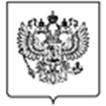 МИНФИН РОССИИФЕДЕРАЛЬНАЯ НАЛОГОВАЯ СЛУЖБАУПРАВЛЕНИЕ ФЕДЕРАЛЬНОЙ НАЛОГОВОЙ СЛУЖБЫ ПО САМАРСКОЙ ОБЛАСТИ(УФНС России по Самарской области)ПРОТОКОЛ ЗАСЕДАНИЯОБЩЕСТВЕННОГО СОВЕТА ПРИ УФНС РОССИИПО САМАРСКОЙ ОБЛАСТИг. Самара____________________________Председательствовал: председатель Общественного совета при УФНС России по Самарской области А.С.Бахмуров Присутствовали:- члены Общественного совета: Бахмуров Александр Сергеевич, Фомичев Валерий Петрович, Московский Владимир Владимирович, Ермоленко Лариса Игоревна, Кривцов Артем Игоревич, Семенов Виктор Анатольевич, Колесник Юлий Васильевич, Бабенков Владимир Александрович, Прокопович Данил Александрович;- начальник отдела урегулирования задолженности Т.А.Папухина, начальник отдела обеспечения процедур банкротства Ж.Н.Идетова, начальник отдела работы с налогоплательщиками О.В.Головкова, помощник руководителя Управления УФНС России по Самарской области С.Ю.Воронкова,  и.о. начальника Межрайонной ИФНС России №18 по Самарской области Г.А. Асанова, заместитель начальника Межрайонной ИФНС России №18 по Самарской области А.А.Косырев, и.о. заместителя начальника Межрайонной ИФНС России №18 по Самарской области О.Н.Очкурова.  Приглашенные участники мероприятия: Уполномоченный по защите прав предпринимателей в Самарской области - Е.Н.Борисов; Заместитель главы Администрации Куйбышевского внутригородского района г.Самары – Ф.С.Зайнулина; Начальник отдела судебных приставов Ленинского района г.Самары – А.В.Кокинас;Начальник финансово-экономического отдела Администрации Ленинского внутригородского района г.Самары – М.Н.Щекина; Старший судебный пристав Межрайонного отдела службы судебных приставов – Е.М.Сумина; Заместитель главы Администрации Самарского внутригородского района г.о.Самара – В.А.Киреев.Повестка дня:Выездное заседание Общественного совета при УФНС России по Самарской области посвящено актуальным вопросам в сфере урегулирования налоговой задолженности, реализации положений налоговой амнистии и тенденциям развития института банкротства в регионе. Вторая часть посвящена встрече с предпринимателями Самарского, Ленинского и Куйбышевского районов.Выступили:Вступительное слово председателя Общественного совета А.С.Бахмурова.Вступительное слово руководителя УФНС России по Самарской области А.В.Вихрова.3. Доклад и.о. заместителя начальника Межрайонной ИФНС России №18 по Самарской области О.Н.Очкуровой по теме: «Основные направления взаимодействия с органами местного самоуправления и службой судебных приставов в рамках работы по урегулированию задолженности». Налоговыми органами и администрациями районов г.о.Самара созданы совместные Комиссии по урегулированию задолженности, проводятся выезды мобильных налоговых офисов на предприятия.Ответы на вопросы по теме. 4. Выступление по теме: «Налоговая амнистия: о реализации положений федерального закона от 28.12.2017 № 436 - ФЗ» - начальника отдела урегулирования задолженности УФНС России по Самарской области Т.А.Папухиной. В докладе были озвучены основания для списания задолженности по налогам и страховым взносам, размеры списанной задолженности.Ответы на вопросы по теме.5. Выступление по теме: «Тенденции развития института банкротства в Самарской области» начальника отдела обеспечения процедур банкротства УФНС России по Самарской области Ж.Н.Идетовой. В докладе приведена статистика по поступлениям в бюджет в результате погашения задолженности по результатам проведения процедур банкротства.Ответы на вопросы по теме.6. Рассмотрение организационных вопросов:- внесение предложений по организации следующего заседания Общественного совета;- подведение итогов заседания.  Вторая часть заседания прошла в формате встречи с представителями организаций и предпринимателями Самарского, Ленинского и Куйбышевского районов. Членами Общественного совета и представителями УФНС России по Самарской области были даны ответы на вопросы представителей бизнеса, освещены темы налоговой амнистии, банкротства предприятий. Решили:1. Принять к сведению доклад  и.о. заместителя начальника Межрайонной ИФНС России №18 по Самарской области О.Н.Очкуровой. 2.	Принять к сведению доклад начальника отдела урегулирования задолженности УФНС России по Самарской области Т.А.Папухиной.3. Принять к сведению доклад начальника отдела обеспечения процедур банкротства УФНС России по Самарской области Ж.Н.Идетовой. 4. По возникающим вопросам о  нововведениях в налоговое законодательство рекомендовано обращаться к Уполномоченному по защите прав предпринимателей в Самарской области Е.Н.Борисову.5. Д.А.Прокопович вынес предложение рассмотреть на следующем заседании Общественного совета вопрос порядка исчисления страховых взносов на обязательное пенсионное страхование индивидуальными предпринимателями, применяющими упрощенную систему налогообложения. И вправе ли предприниматели при этом уменьшить сумму доходов на сумму расходов.6. А.С.Бахмуров предложил познакомиться с опытом Общественного совета г. Санкт-Петербурга и проводить выездные приемы граждан членами Общественного совета в инспекциях Самарской области. Следующее заседание Общественного совета провести в Межрайонной ИФНС №3 по Самарской области.«02» марта 2018 года                                                                                             № 4Председатель Общественного совета при УФНС России по Самарской области                                           А.С.Бахмуров